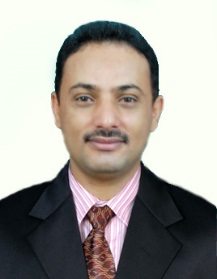 CURRICULUM VITAE A: Personal InformationName: 		Sultan Saleh Ahmed Almekhlafy Specialization 	Applied Linguistics Highest Degree 	Ph.DAcademic Rank 	Assistant Professor Email	 		alameeer.alemkhlafy@gmail.com B: QualificationsPh.D (2012) School of Humanities, KIIT University, Bhubaneswar, Odisha, IndiaM.Ed (2007)  Department of English, Hodeidah University, Yemen.B.Ed ( 1999)  Department of English, Hodeidah University, Yemen.C: Teaching experience at the university5 years of experience in teaching English skills at Najran University.D: Publications	-Almekhlafy, A. & Alzubi, A. A. F. (2016). Mobile-Mediated Communication a Tool for Language Exposure in EFL Informal Learning Settings. Arab World English Journal, 7(1), 388-407.-Almekhlafy, A. (2018). Remediation in EFL Challenging Context. Journal of Modern Education Review. Vol.7, (12)  pp. 855–863 - Das,B. and Almekhlafy,S.S.A. 2012 “Teaching English Language in Disadvantaged Context”, International Journal of Social Sciences Tomorrow ( IJSST), Society for Promotion of Innovation and Research(SPIRI), Vol. No.1, Issue No:3, ISSN:2277-6168 ( Online), May -2012E: CommitteesMember of Department Council Quality Coordinator of English Department for 4 yearsCoordinator of Translation Committee for 3 YearsA Member of Quality Unit of the Preparatory Deanship for 3 YearsCoordinator of Remedial and Enrichment Program, Department of English F: Community Service G: Courses taughtReading Skill 140-EngWriting Skill 141- Eng. Listening and Speaking 142-Eng Grammar 143- Eng.H: Membership of scientific societies-----------------------------------------------------------------------I: Training Courses	Using Google in Learning. E. Learning Unit.  PY, Najran University 4/11/2018.Integrated and Discrete Skills Teaching and Learning. Academic Advising Unit, Deartment of English, PY, Najran University, 6/11/2018How to create assignments/tests on Bb. Department of English, PY, Najran University11 / 4/ 2017Testing and Evaluation. Department of English, PY, Najran University. 26 / 2 / 2017Course Content and Learning Objectives/Outcomes. Department of English, PY, Najran University. 28/ 2 / 2017 Product vs. Process Approach: Teaching Writing in Context. Department of English, PY, Najran University. 10 / 10 / 2017Teaching Reading Comprehension to EFL Students: Challenges of the Current Textbook. . Department of English, PY, Najran University. 24 / 10 / 2017How to Develop Interest Among PYP Student to Speak English. Department of English, PY, Najran University. 31 / 10 / 2017Stages of Test Construction: An Assessment of Process & Product. Department of English, PY, Najran University. 21 / 11 / 2017  Teaching English Grammar Effectively in an EFL Class. Department of English, PY, Najran University. 28 / 11 / 2017J: Conferences, workshops and symposiaParticipating in a training program titled " The Measurement of Learning Outcomes". Deanship of Development and Quality, Najran University, 2014.Participating in a training program titled " The Effective Skills of Presentation". Deanship of Development and Quality, Najran University, 2014.Participating in training program titled “ Mapping of Internal System of Quality in Najran University ” Deanship of Development and Quality, Najran University, 9-10 / 2/ 2016Participating in training program titled “ Rubrics” Deanship of Development and Quality, najran University, 26-27 / 12/ 2016Participating in training program titled “ Enhancing Personal Quality ofFaculty Members’  ” Deanship of Development and Quality, Najran University, 6/ 3/ 2017Presenting paper in 11th-Qatar-TESOL-Annual-Conference, http://www.qu.edu.qa/events. " Quick Rising Activity"  Qatar University, 2015Presenting a paper in National Workshop on “Materials Production for the teaching of English to Disadvantaged Students”2011, The Department of English and the ELTC, University of Hyderabad, India.Presenting a paper in State Level Seminar on “ Problems and Prospects in tribal Education” 2010, SC and ST Research and Training Institute, Bhubaneswar, Orissa.Attending and participating in “Management Development Programme” 2009. School of Management, KIIT, Bhubaneswar, Orissa.Attending and participating in a training programme for teacher trainers (Hornby Summer School)2008. British Council ,Sanaa, Yemen.Participating in  training teachers in Hornby Summer School, 2008 ,Sanaa, Yemen.Attending and participating in Hornby Summer School 2007 , Doha, Qatar (British Council)